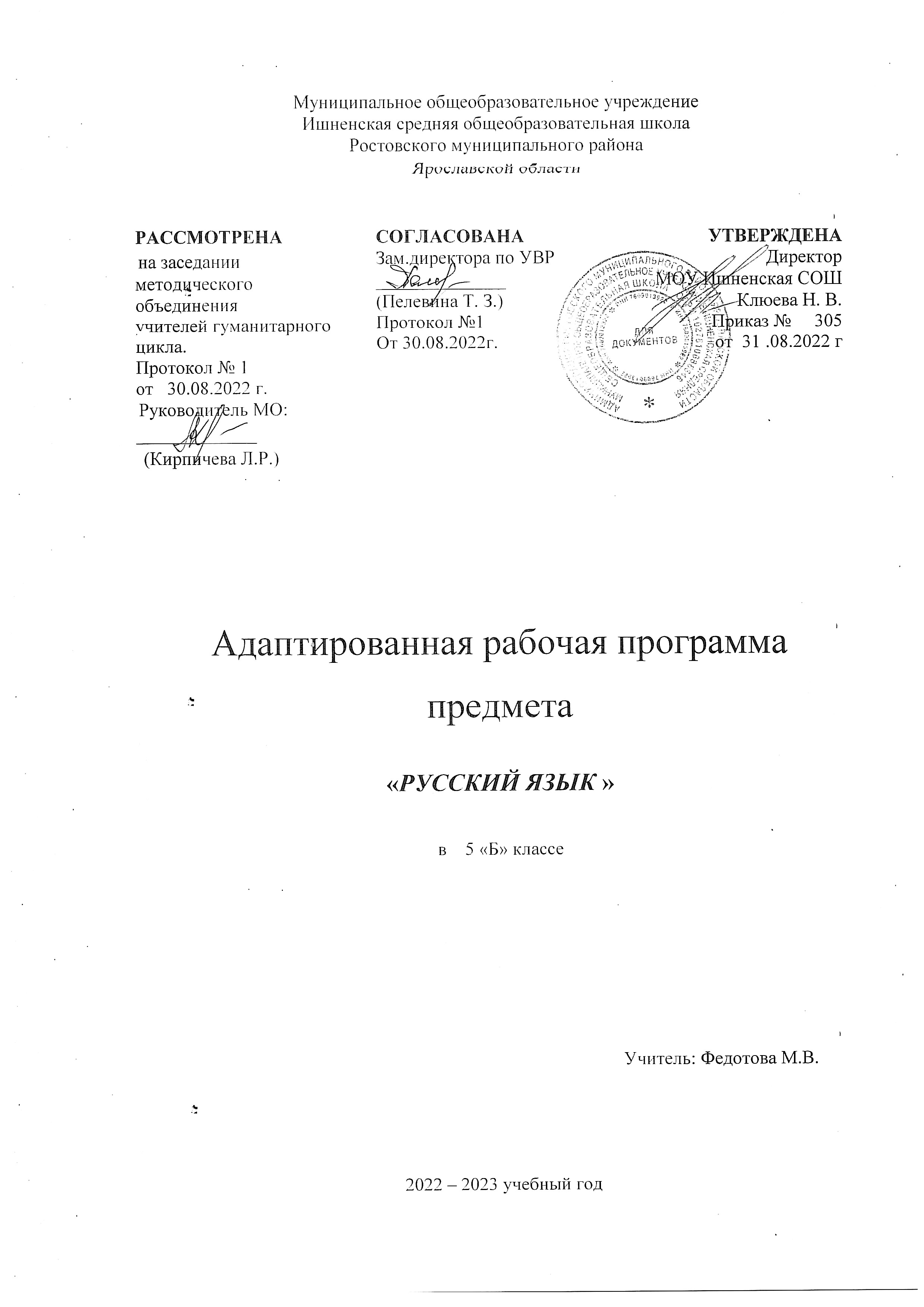 Пояснительная запискаАдаптированная рабочая программа по русскому языку для 5 класса разработана на основе нормативных документов:ФГОС ООО (утвержден приказом Министерства образования и науки Российской Федерации от 17.12.2010 № 1897, изм. от: 29 декабря 2014 г., 31 декабря 2015 г.);ООП ООО МОУ Ишненская СОШ (утв. приказом директора № 15 а о/д от 15.01.2021 г);Учебный план МОУ Ишненская СОШ (утв. приказом директора №307 от 31.08.22 г);Календарный учебный график МОУ Ишненская СОШ (утв. приказом директора № 308 от 31.08.22  г);  Положение о рабочей программе по ФГОС СОО (утв. приказом директора № 243 о/д от 27.08.2021 г); «Примерная основная образовательная программа основного общего образования» (одобрена решением федерального учебно-методического объединения по общему образованию, протокол от 08.04.2015 N 1/15) (ред. от 04.02.2020).                     Характеристика обучающихся с задержкой психического развития.Одной из основных причин труднообучаемости и трудновоспитуемости обучающихся является особое по сравнению с нормой состояние психического развития личности, которое в дефектологии получило название «задержка психического развития» (ЗПР). Каждый второй хронически неуспевающий ребёнок имеет ЗПР.В самом общем виде сущность ЗПР состоит в следующем: развитие мышления, памяти, внимания, восприятия, речи, эмоционально-волевой сферы личности происходит замедленно, с отставанием от нормы. Ограничения психических и познавательных возможностей не позволяют ребёнку успешно справиться с задачами и требованиями, которые предъявляет ему общество. Как правило, эти ограничения впервые отчётливо проявляются и замечаются взрослыми, когда ребёнок приходит в школу. Неспособность к устойчивой целенаправленной деятельности, преобладание игровых интересов и игровой мотивации, неустойчивость и выраженные трудности при переключении и распределении внимания, неспособность к умственному усилию и напряжению при выполнении серьёзных школьных заданий, недоразвитие произвольных видов деятельности быстро приводят к школьной неуспеваемости у таких детей по одному или нескольким предметам. В основе школьных трудностей этих детей лежит не интеллектуальная недостаточность, а нарушение их умственной работоспособности. Это может проявляться в трудностях длительного сосредоточивания на интеллектуально-познавательных заданиях, в малой продуктивности деятельности во время занятий, в излишней импульсивности или суетливости у одних детей и тормозимости, медлительности – у других, в замедлении общего темпа деятельности. В нарушениях переключения и распределения внимания. У детей с ЗПР, в отличие от умственно отсталых – качественно иная структура дефекта. В структуре нарушения при ЗПР – нет тотальности в недоразвитии всех высших психических функций, имеется фонд сохранных функций. Поэтому дети с ЗПР, в отличие от умственно отсталых – лучше воспринимают помощь взрослых и могут осуществить перенос показанных способов и приёмов умственных действий на новое, аналогичное задание.Обучающимся с ЗПР целесообразно оказывать комплексную психолого-педагогическую помощь, включающую индивидуальный подход учителя при обучении. При условии своевременности и правильности подобной помощи недостатки познавательной деятельности и школьная неуспеваемость могут постепенно преодолеваться и в последующем такой ребёнок сможет удовлетворительно учиться по программе массовой школы.Оптимальные условия для организации деятельности обучающихся на уроке заключается в: - рациональной дозировке на уроке содержания учебного материала; - выборе цели и средств ее достижения; - регулирование действий учеников;  - побуждение  обучающихся к деятельности на уроке; - развитие интереса к уроку;  - чередование труда и отдыха.Из-за невозможности таких детей постоянно мобилизовать свои усилия на решение познавательных задач. учителю использует приемы расчленения познавательности на мелкие доли, а всю учебную деятельность - на мелкие порции. Это находит свое отражение в структуре урока. Урок состоит из звеньев. Каждое звено содержит передачу и прием информации, проверку ее усвоения и коррекцию. В роли средств информации выступает слово, наглядность, практические действия.Звенья урока также разделяются на словесные, наглядные и практические. Сочетание и временное расположение этих звеньев составляют структуру урока. Из-за чередования различных звеньев уроки различаются по типам. В зависимости от задач в одних уроках этого типа главное место занимает   усвоение   нового, в   других - воспроизведение   изученного, в третьих - повторение и систематизация усвоенного.Любой урок, даже самый простой по своей структуре, представляет собой довольно сложную деятельность учителя и ученика. Каждое звено урока предъявляет свои специфические требования. Деятельность обучающихся на уроке очень изменчива, мотивация и работоспособность их не всегда соответствует конкретным условиям обучения и в связи с этим возрастает роль соответствия способов организации урока.Важное коррекционное значение этого процесса состоит в выявлении и учете нереализованных познавательных возможностей обучающихся. Из-за неравномерной деятельности обучающихся на уроке огромное значение для учителя имеет знание фаз работоспособности ученика. У ученика с особенными образовательными потребностями слишком растянута фаза пониженной работоспособности, а  фаза повышенной сильно сокращена. Фаза вторичного снижения работоспособности наступает преждевременно. При подготовке к уроку учитывается:Тема урока.Тип урока.Основная цель урока.Задачи урока (образовательные, коррекционно-развивающие, воспитательные).Как все этапы урока будут работать на достижение главной цели урока.Формы и методы обучения.Оценка обучающиеся.Анализ урока. Типы уроков для обучающихся с ЗПР.Тип урока - это совокупность существенных признаков, свойственных определенной группе уроков, имеющих в своей основе четко фиксируемую временную характеристику, как средств информации, так и чередовании их по времени, а также различающихся по своей целевой направленности. В практике по работе с обучающимися с ЗПР различают: урок формирования новых знаний, уроки совершенствования знаний, коррекции, систематизации и обо6щения, контрольные, практические, комбинированные уроки, а также учебная экскурсия.В практике работы с обучающимися с ЗПР чаще всего используется комбинированный урок, совмещающий в себе виды работ и задач нескольких типов уроков. Этот тип урока пользуется большой популярностью из-за малых порций новых знаний, наличием времени для решения дидактических задач, закрепления, повторения, уточнения знаний, разнообразия приемов учебного процесса.С  учётом психофизиологических особенностей обучающихся с задержкой психического развития   на каждом уроке формулируются коррекционно-развивающие задачи, которые предусматривают:корректировку внимания (произвольное, непроизвольное, устойчивое, переключение внимания, увеличение объема внимания);коррекцию и развитие связной устной речи (орфоэпически правильное произношение, пополнение и обогащение пассивного и активного словарного запаса, диалогическая и монологическая речь);коррекцию и развитие связной письменной речи;коррекцию и развитие памяти (кратковременной, долговременной);коррекцию и развитие зрительных восприятий;развитие слухового восприятия;коррекцию и развитие тактильного восприятия;коррекцию и развитие мелкой моторики кистей рук (формирование ручной умелости, развитие ритмичности, плавности движений, соразмерности движений);коррекцию и развитие мыслительной деятельности (операций анализа и синтеза, выявление главной мысли, установление логических и причинно-следственных связей, планирующая функция мышления);коррекцию и развитие личностных качеств обучающихся, эмоционально-волевой сферы (навыков самоконтроля, усидчивости и выдержки, умение выражать свои чувства.С учетом динамики работоспособности детей с задержкой психического развития применяются следующие этапы организации деятельности на уроке: организационно- подготовительный;  основной; заключительный.Организационно-подготовительный этап.У детей с ЗПР создание предрабочей обстановки затруднительно из-за трудностей в переключаемости и инертности нервных процессов. Слово учителя может и не влиять на установку для работы, поэтому словесное обращение следует дополнять двигательными и сенсорными упражнениями, направленными на активизацию внимания, восприятия мышления. Эти упражнения длятся до семи минут, в первую очередь в начальных классах, и должны быть связаны с предстоящей работой.   По содержанию эти упражнения могут быть арифметической игрой, игрой на узнавание, цепочкой слов, программированными играми, работой с картинками, конструированием, составлением мозаики, грамматическим   разбором, физическими упражнениями, игрой в лото и т.д.   Второй момент организации урока заключается в воспитании навыков правильной организации своих действий на уроке. Этот этап не только обеспечивает продуктивность обучения, но и приучает детей к организованности в любой деятельности. Главный принцип педагогической организации урочной работы заключается в постоянном управлении действиями обучающихся, вплоть до полной их самостоятельности. Это и обучение своевременно входить в класс, без шума сесть за парту, подготовки тетрадей, книг, ручки к учебной работе и т.д.Сначала осуществляется показ действия, по мере формирования этих навыков можно переходить к словесным инструкциям. В практике старших классов такая организация осуществляется созданием специальной ситуации для самостоятельной подготовки обучающиеся к учебной деятельности.Основной этап.На основном этапе решаются главные задачи урока. На этом этапе происходит вначале дидактическая и психологическая подготовка к решению основной задачи урока, чтобы обучающиеся соотносили свои действия с вопросами познавательной задачи. Это может быть сообщение темы и цели урока с мотивированным их разъяснением Учитель подробно рассказывает, чем дети будут заниматься и зачем это нужно. Надо высказать мнение, что дети справятся с поставленной задачей. Далее рекомендуется осуществлять специальную подготовку к решению познавательных задач урока вступительной беседой, или фронтальным кратким опросом предыдущего материала, или рассматриванием таблиц, рисунков, живых объектов для создания представлений при изучении нового материала. После подготовлений приступают к изучению нового материала или повторению предыдущего материала.На этом этапе оцениваются успехи учеников, подводятся итоги работы, приводятся в порядок рабочие места и создается установка на отдых: коррекционно-развивающие упражнения. Главное требование в этом звене урока - обеспечить у обучающиеся правильные представления и понятия. Для полного восприятия и осознанного усвоения учебной задачи нужно несколько обращений к одному и тому же материалу, в ходе которого идет уточнение знаний, умений, исправление неправильно усвоенного материала. Заключительный этап.Заключительный этап состоит в организационном завершении урока. Подготовительную часть урока соотносится с фазой врабатываемости и повышения продуктивности познания (до десятой минуты урока). Основной этап осуществляется до двадцать пятой минуты и заключительный - с тридцатой минуты урока. В периоды спада работоспособности (двадцать пятая минута), проводятся физкультурные минутки. При самостоятельной работе обучающиеся наиболее продуктивными являются первые пятнадцать-двадцать минут. Наличие того или иного этапа урока зависит от его типа.На уроках с обучающимися с  ЗПР используются словесные методы: рассказ, объяснение, беседа; наглядные методы: показ: иллюстрация, демонстрация; практические методы: сообщение условий задания; запись условий; выполнение задания; анализ результатов выполнения задания; контроль за правильностью выполнения задания.  Место предмета в учебном плане   Учебный план МОУ Ишненской СОШ в 5 классе предполагает 5 часов изучения предмета «Русский язык» в неделю в течение 34 учебных недели, что составляет 170 часов в год.ПЛАНИРУЕМЫЕ РЕЗУЛЬТАТЫ ОСВОЕНИЯ УЧЕБНОГО ПРЕДМЕТАЛичностные:В рамках когнитивного компонента у обучающихся будут сформированы:освоение общекультурного наследия России и общемирового культурного наследия;ориентация в системе моральных норм и ценностей и их иерархиизации, понимание конвеционального характера морали;основы социально – критического мышления, ориентация в особенностях социальных отношений и взаимодействий, установление взаимосвязи между общественными и политическими событиями;В рамках ценностного и эмоционального компонентов будут сформированы:- гражданский патриотизм, любовь к Родине, чувство гордости за свою страну;- уважение к истории, культурным и историческим памятникам;- эмоционально положительное принятие своей этнической идентичности;- уважение к другим народам России и мира и принятие их, межэтническая толерантность, готовность к равноправному сотрудничеству;- уважение к личности и её достоинствам, доброжелательное отношение к окружающим, нетерпимость к любым видам насилия и готовность противостоять им;- уважение к ценностям семьи, любовь к природе, признание ценности здоровья своего и других людей, оптимизм в восприятии мира;- потребность в самовыражении и самореализации, социальном признании;- позитивная моральная самооценка и моральные чувства – чувство гордости при следовании моральным нормам, переживание стыда и вины при их нарушении.Обучающийся получит возможность для формирования:- выраженной устойчивости учебно – познавательной мотивации и интереса к учению;- готовность к самообразованию и самовоспитанию;- адекватной позитивной самооценки и Я – концепции;- компетентности в реализации основ гражданской идентичности в поступках и деятельности;- морального сознания на конвенциальном уровне, способности к решению моральных дилемм на основе учёта позиций участников дилеммы, ориентации на их мотивы и чувства; устойчивое следование в поведении моральным нормам и этическим требованиям;- эмпатии как осознанного понимания и сопереживания чувствам других, выражающейся в поступках, направленных на помощь и обеспечение благополучия.Метапредметные результатыРегулятивные:Обучающийся научится:- целеполаганию, включая постановку новых целей, преобразование практической задачи в познавательную;- самостоятельно анализировать условия достижения цели на основе учета выделенных учителем ориентиров действия в новом учебном материале;-планировать пути достижения целей;-устанавливать целевые приоритеты;- уметь самостоятельно контролировать свое время и управлять им;- принимать решения в проблемной ситуации на основе переговоров;- осуществлять констатирующий и предвосхищающий контроль по результату и по способу действия; актуальный контроль на уровне произвольного внимания;- адекватно самостоятельно оценивать правильность выполнения действия и вносить необходимые коррективы в исполнение как в конце действия, так и по ходу его реализации;- основам прогнозирования как предвидения будущих событий и развития процесса.Обучающийся получит возможность научиться:- самостоятельно ставить новые учебные цели и задачи;-построению жизненных планов во временной перспективе;- при планировании достижения целей самостоятельно и адекватно учитывать условия и средства их достижения;- выделять альтернативные способы достижения цели и выбирать наиболее эффективный способ;- основам саморегуляции в учебной и познавательной деятельности в форме осознанногоУправления своим поведением и деятельностью, направленной на достижение поставленных целей;- осуществлять познавательную рефлексию в отношении действий по решению учебных и познавательных задач;- адекватно оценивать свои возможности достижения цели определённой сложности в различных сферах самостоятельной деятельности;- основам саморегуляции эмоциональных состояний;- прилагать волевые усилия и преодолевать трудности и препятствия на пути достижения целей.Коммуникативные:Обучающийся научится:- учитывать разные мнения и стремиться к координации различных позиций в сотрудничестве;- формулировать собственное мнение и позицию, аргументировать и координировать её с позициями партнёров в сотрудничестве при выработке общего решения в совместной деятельности;- устанавливать и сравнивать разные точки зрения, прежде чем принимать решения и делать выбор;-аргументировать свою точку зрения, спорить и отстаивать свою позицию не враждебным для оппонентов образом;- задавать вопросы, необходимые для организации собственной деятельности и сотрудничества с партнёром;- осуществлять взаимный контроль и оказывать в сотрудничестве необходимую взаимопомощь;- адекватно использовать речь для планирования и регуляции деятельности;- адекватно использовать речевые средства для решения различных коммуникативных задач; владеть устной и письменной речью; строить монологическое контекстное высказывание;- организовать и планировать учебное сотрудничество с учителем и сверстниками, определять цели и функции участников, способы взаимодействия; планировать общие способы работы;-осуществлять контроль, коррекцию, оценку действий партнёра, уметь убеждать;- работать в группе – устанавливать рабочие отношения, эффективно сотрудничать и способствовать продуктивной кооперации; интегрироваться в группу сверстников и строить продуктивное взаимодействие со сверстниками и взрослыми;- основам коммуникативной рефлексии;- использовать адекватные языковые средства для отображения своих чувств, мыслей, мотивов и потребностей;- отображать в речи (описание, объяснение) содержание совершаемых действий как в форме громкой социализированной речи, так и в форме внутренней речи.Обучающийся получит возможность научиться:- учитывать и коорденировать отличные от собственной позиции других людей, в сотрудничестве;- учитывать разные мнения и интересы и обосновывать собственную позицию;- понимать относительность мнений и подходов к решению проблемы;- продуктивно разрешать конфликты на основе учёта интересов и позиций всех участников, поиска и оценки альтернативных способов разрешения конфликтов; договариваться и приходить к общему решению в совместной деятельности, в то числе столкновении интересов;- брать на себя инициативу в организации совместного действия ( деловое лидерство);- оказывать поддержку и содействие тем, от кого зависит достижение цели в совместной деятельности;- осуществлять коммуникативную рефлексию как осознание оснований собственных действий и действий партнера;- в процессе коммуникации достаточно точно, последовательно и полно передавать партнёру необходимую информацию как ориентир для построения действия;- вступать в диалог, а также участвовать в коллективном обсуждении проблем, участвовать в дискуссии аргументировать свою позицию, владеть монологической и диалогической формами речи в соответствии с грамматическими и синтаксическими нормами родного языка;- следовать морально – этическим и психологическим принципам общения и сотрудничества на основе уважительного отношения к партнерам, внимания к личности другого, адекватного межличностного восприятия, готовности адекватно реагировать на нужды других, в частности оказывать помощи и эмоциональную поддержку партнерам в процессе достижения общей цели совместной деятельности;-устраивать эффективные групповые обсуждения и обеспечивать обмен знаниями между членами группы для принятия эффективных совместных решений;- в совместной деятельности четко формулировать цели группы и позволять ее участникам проявлять собственную энергию для достижения этих целей.Познавательные:Обучающийся научится:- основам реализации проектно – исследовательской деятельности;- проводить наблюдения и эксперимент под руководством учителя;- осуществлять расширенный поиск информации с использованием ресурсов библиотек и Интернета;- создавать и преобразовывать модели и схемы для решения задач;- осуществлять выбор наиболее эффективных способов решения задач в зависимости от конкретных условий;- давать определения понятиям;- устанавливать причинно – следственные связи;- осуществлять логическую операцию установления родовидовых отношений, ограничение понятия;- обобщать понятия – осуществлять логическую операцию перехода от видовых признаков к родовому понятию, от понятия с меньшим объемом к понятию с большим объемом;- осуществлять сравнение, сериацию и классификацию, самостоятельно выбирая основания и критерии для указанных логических операций;- строить классификацию на основе дихотомического деления ( на основе отрицания);- строить логическое рассуждение, включающее установление причинно – следственных связей;- объяснять явления, процессы, связи и отношения, выявляемые в ходе исследования;- основам ознаомительного, изучающего, усваивающего и поискового чтения;- структурировать тексты, включая умения выделять главное и второстепенное, главную идею текста, выстраивать последовательность описываемых событий;- работать с метафорами – понимать переносный смысл выражений, понимать и употреблять обороты речи, выстроенные на скрытом употреблении, образном сближении слов.Обучающийся получит возможность научиться:- основам рефлексивного чтения;- ставить проблему, аргументировать ее актуальность;- самостоятельно проводить исследование на основе применения методов наблюдения и эксперимента;- выдвигать гипотезы о связях и закономерностях событий, процессов, объектов;- организовывать исследование с целью проверки гипотез;- делать умозаключения ( индуктивное и по аналогии) и выводы на основе аргументации.Предметные результаты по русскому языку, достигаемые в 5 классеПятиклассник научится:•	владеть навыками работы с учебной книгой, словарями и другими информационными источниками;•	владеть навыками различных видов чтения (изучающим, ознакомительным, просмотровым);•	владеть различными видами аудирования (с полным пониманием, с пониманием основного содержания, с выборочным извлечением информации);•	адекватно понимать тексты различных функционально-смысловых типов речи (повествование, описание, рассуждение)4•	участвовать в диалогическом и полилогическом общении, создавать устные монологические высказывания разной коммуникативной направленности в зависимости от целей, сферы и ситуации общения с соблюдением норм русского литературного языка и норм этикета;•	создавать и редактировать письменные тексты с соблюдением норм русского литературного языка и норм этикета;•	анализировать текст с точки зрения его темы, основной мысли, содержания, принадлежности к функционально-смысловому типу речи;•	использовать знание алфавита при поиске информации;•	различать значимые и незначимые единицы языка;•	опознавать морфемы и применять морфемное членение слова;•	характеризовать морфемный состав слова, уточнять лексическое значение слова с опорой на его морфемный состав;•	опознавать самостоятельные части речи и их формы, а также служебные части речи;•	проводить морфологический анализ слова;•	применять знания и умения по морфемике при проведении морфологического анализа слова;•	опознавать такие единицы синтаксиса как словосочетание, предложение и текст;•	находить грамматическую основу предложения;•	распознавать главные и второстепенные члены предложения;•	распознавать простые и сложные предложения;•	соблюдать основные языковые нормы в устной и письменной речи;•	опираться на морфемный, словообразовательный и морфологический анализ в практике написания.Пятиклассник получит возможность научиться:•	анализировать речевые высказывания с точки зрения их соответствия  ситуации общения и успешности в достижении прогнозируемого результата;•	опознавать различные выразительные средства языка;•	писать сочинения, изложения и тексты других жанров;•	осознанно использовать речевые средства в соответствии с задачей коммуникации  для выражения своих чувств, мыслей и потребностей, планирования и регуляции своей деятельности;•	участвовать в разных видах обсуждения, формулировать собственную позицию и аргументировать ее, привлекая сведения из жизненного и читательского опыта;•	самостоятельно определять  цели  своего обучения, ставить и формулировать  для себя новые задачи в учёбе и познавательной деятельности  , развивать мотивы и  интересы своей познавательной деятельности;•	самостоятельно планировать пути достижения целей, в том числе альтернативные, осознанно выбирать наиболее эффективные способы решения учебных и  познавательных задач.Содержание учебного материалаЯзык и мир. Текст. Слово в речи.Язык и мир Текст Язык и речь. Речевое общение. Виды речи (устная и письменная). Текст как продукт речевой деятельности. Формально – смысловое единство и коммуникативная направленность текста: тема, основная мысль, основная информация. Функционально – смысловые типы текста ( повествование, описание, рассуждение).Овладение различными видами чтения ( изучающим, ознакомительным, просмотровым), приёмами работы с учебной книгой и другими информационными источниками.Переработка информации, содержащейся в тексте (составление плана, определение ключевых слов).Изложение содержания прослушанного или прочитанного текста.Написание небольших связных текстов на разные темы.Прямая речь. Диалог.Речевой этикет. Овладение лингвокультурными нормами речевого поведения в различных ситуациях формального и неформального общения.Роль языка в жизни человека и общества.Выдающиеся отечественные лингвисты.Лексика.Слово как единица языка. Активный и пассивный словарный запас. Лексическое и грамматическое значение слова. Однозначные и многозначные слова; прямое ипереносное значение слова. Толковый словарь. Тематические группы слов. Синонимы. Антонимы. Омонимы.Фонетика и письмо Звуки речи. Система гласных звуков. Система согласных звуков. Ударение. Орфоэпический словарь.Слогоделение. Перенос слова.Соотношение звука и буквы. Состав русского алфавита, названия букв. Обозначение на письме твердости и мягкости согласных.Применение знаний по фонетике в практике написания.Состав слова Состав слова.Морфема как минимальная значимая единица языка. Основа слова и окончание. Виды морфем: корень, приставка, суффикс, постфикс, окончание. Морфемный анализ слова.Применение знаний по морфемике в практике правописания.Морфология Части речи как лексико – грамматические разряды слов. Традиционная классификация частей речи. Самостоятельные и служебные части речи. Знаменательные слова и местоимения. Общекатегориальное значение, морфологические и синтаксические свойства имени существительного, имени прилагательного. Глагола. Разряды существительных по значению. Морфологический анализ существительного.Основные морфологические нормы русского литературного языка ( нормы образования форм имен существительных, глаголов).Применение знаний по морфологии в практике правописания.Синтаксис Понятие синтаксиса. Единицы синтаксиса русского языка. Типы предложений по цели высказывания и эмоциональной окраске. Интонация. Грамматическая основа предложения. Главные и второстепенные члены предложения, способы их выражения.Однородные члены предложения. Обобщающие слова при однородных членах предложения. Сложное предложение.Основные синтаксические нормы современного русского литературного языка ( нормы употребления однородных членов в составе простого предложения).Применение знаний по синтаксису в практике правописания.Слово в речи Понятие текста, основные его признаки. Смысловая цельность, связность, последовательность изложения. Стилистика. Речевой этикет.Календарно-тематическое планирование№ п/п Тема урока Сроки  Сроки  № п/п Тема урока планфактРаздел 1. Язык и мир.Раздел 1. Язык и мир.Язык и мир 2.09Наука о языке 3.09Язык и языки 3.09Язык и языки 7.09Значение языка в жизни человека 8.09Значение языка в жизни человека 9.09Общение в мире людей 10.09Зачем нужно грамотно говорить и писать 10.09Слово. Предложение. Текст 14.09Систематизация и обобщение по теме «Язык имир» 15.09Контрольная работа по теме «Язык и мир» 16.09Анализ контрольной работы. Систематизация и обобщение по теме «Язык и мир» 17.09Раздел 2. Текст.Раздел 2. Текст.Раздел 2. Текст.Раздел 2. Текст.Понятие текста 17.09Текст и книга 21.09Понимание текста 22.09Тема текста 23.09Основная мысль текста 24.09Основная мысль текста 24.09Связность текста 28.09Деление текста на части. Абзац 29.09Деление текста на части. Абзац 30.09Свертывание текста 01.10Свертывание текста 01.10Типы речи: повествование, описание, рассуждение. 5.10Подготовка к контрольной работе. 6.10Контрольная работа по теме «Текст». 7.10Анализ контрольной работы. Подведение итогов работы по теме «Текст». 8.10Раздел 3. Лексика.Раздел 3. Лексика.Раздел 3. Лексика.Раздел 3. Лексика.Словарный состав языка.8.10Значение слова.12.10Слово – средство общения.13.10Толковый словарь.14.10Однозначные и многозначные слова.15.10Прямое и переносное значение слова.19.10Метафора.20.10Метонимия.21.10Тематические группы слов.22.10Общее и частное.22.10Словесные ассоциации.02.11Словесные ассоциации.03.11Синонимы05.11Антонимы05.11Омонимы09.11Омонимы10.11Систематизация и обобщение по теме «Лексика»11.11Контрольная работа по теме «Лексика»12.11Анализ и работа над ошибками12.11Раздел 4. Фонетика. Письмо.Раздел 4. Фонетика. Письмо.Раздел 4. Фонетика. Письмо.Раздел 4. Фонетика. Письмо.Понятие о фонетике16.11Звонкие и глухие согласные звуки17.11Твердые и мягкие согласные звуки18.11Гласные звуки. Гласные ударные и безударные19.11Гласные звуки .Орфограмма.19.11Ударение. Сильные и слабые позиции звуков.23.11Слог. Правила переноса слов.24.11Звуки речи и буквы.25.11Орфография, или Трудно ли писать правильно?26.11Что слышится в звуках слова?26.11Обобщение изученного по теме «Фонетика. Графика. Орфография. Орфоэпия»30.11Контрольный диктант по теме «Фонетика»01.12Анализ диктанта и работа над ошибками.02.12Раздел 5. Состав словаРаздел 5. Состав словаРаздел 5. Состав словаРаздел 5. Состав словаСтроение слова03.12Корень слова. Однокоренные слова03.12Правописание проверяемых безударных гласных в корне слова07.12Правописание непроверяемых безударных гласных в корне слова08.12Правописание непроверяемых безударных гласных в корне слова09.12Чередование корней с гласными А и О в корнях – лаг -, - лож-10.12Буквы а и о в крне – раст-, ращ -, рос-10.12Буквы о и ё после шипящих в корне слова.14.12Буквы о и ё после шипящих в корне слова.15.12Правописание согласных в корне слова16.12Правописание согласных в корне слова17.12Приставка. 17.12Правописание приставок. Приставки, оканчивающиеся на –з и -с21.12Правописание приставок. Приставки, оканчивающиеся на –з и -с22.12Суффикс23.12Окончание. Постфикс.24.12Окончание. Постфикс.24.12Основа слова. Морфемный разбор.28.12Основа слова. Морфемный разбор.29.12Буквы и, ы после шипящих и ц.13.01Обобщение и систематизация изученного по теме «Морфемика. Словообразование и орфография»14.01Контрольная работа по теме «Состав слова»14.01Анализ и работа над ошибками.18.01Раздел 6. МорфологияРаздел 6. МорфологияРаздел 6. МорфологияРаздел 6. МорфологияГрамматическая форма и грамматическое значение. 19.01Части речи.20.01Части речи.21.01Самостоятельные части речи21.01Изменяемые и неизменяемые слова25.01Изменяемые и неизменяемые слова26.01Имя существительное как часть речи27.01Имя существительное как часть речи28.01Собственные и нарицательные имена существительные28.01Собственные и нарицательные имена существительные01.02Одушевленные и неодушевленные имена существительные02.02Конкретные, собирательные, вещественные, абстрактные существительные03.02Абстрактные существительные04.02Род имен существительных04.02Род имен существительных08.02Склонение существительных. Буквы е и и в падежных окончаниях существительных09.02Склонение существительных. Буквы е и и в падежных окончаниях существительных10.02Число имен существительных11.02Число имен существительных11.02Существительные, не изменяющиеся по числам15.02Морфологический разбор существительного. Повторение и обобщение по теме «Имя существительное»16.02Контрольный диктант с грамматическим заданием по теме «Имя существительное»17.02Анализ диктанта. Работа над ошибками18.02Имя прилагательное как часть речи18.02Гласные в падежных окончаниях прилагательных22.02Гласные в падежных окончаниях прилагательных24.02Полные и краткие прилагательные25.02Полные и краткие прилагательные25.02Повторение и обобщение темы «Имя прилагательное». Проверочная работа по теме «Имя прилагательное».01.03Глагол как часть речи.02.03Глагол как часть речи.03.03Правописание НЕ с глаголами04.03Вид и время глагола09.03Вид и время глагола10.03Глаголы совершенного и несовершенного вида11.03Глаголы совершенного и несовершенного вида11.03Прошедшее время глагола.  15.03Будущее время глагола.16.03Настоящее время. Ь в окончаниях 2- го лица ед.числа глаголов17.03Настоящее время. Ь в окончаниях 2- го лица ед.числа глаголов18.03Спряжение глаголов. Правописаниеокончаний глаголов18.03Спряжение глаголов. Правописаниеокончаний глаголов29.03Повторение и обобщение темы «Глагол». Проверочная работа по теме «Глагол». 30.03Повторение и обобщение темы «Морфология». Подготовка к контрольной работе. 31.03Контрольная работа по теме «Глагол»01.04Анализ контрольной работы. Работа над ошибками.01.04Раздел 7. СинтаксисРаздел 7. СинтаксисРаздел 7. СинтаксисРаздел 7. СинтаксисСинтаксис05.04Предложение06.04Предложение07.04Пунктуация. Знаки препинания08.04Пунктуация. Знаки препинания08.04Виды предложений по цели высказывания12.04Восклицательные и невосклицательные предложения13.04Грамматическая основа предложения14.04Грамматическая основа предложения15.04Второстепенные члены предложения15.04Второстепенные члены предложения19.04Определение20.04Обстоятельство21.04Обстоятельство22.04Дополнение22.04Дополнение26.04Однородные члены предложения27.04Однородные члены предложения28.04Обобщающие слова при однородных членах предложения29.04Сложное предложение29.04Сложное предложение04.05Повторение и обобщение по теме «Синтаксис»05.05Контрольная работа по теме «Синтаксис»06.05Анализ контрольной работы. Работа над ошибками06.05Раздел 8. Слово в речиРаздел 8. Слово в речиРаздел 8. Слово в речиРаздел 8. Слово в речиСтилистика11.05Стилистика12.05Книжная и разговорная речь13.05Книжная и разговорная речь13.05Речевой этикет17.05Речевой этикет18.05Разговор по телефону. Дружеское письмо19.05Обращение.20.05Обращение.20.05Прямая речь24.05Диалог25.05Повторение темы «Слово в речи».26.05Контрольный диктант по теме «Слово в речи».27.05Анализ контрольного диктанта. Работа над ошибками.27.05Повторение.Повторение.Повторение.Повторение.Итоговое повторение. 31.05Подготовка к итоговой контрольной работе.Итоговая контрольная работа.Подведение итогов за год.